Formato E4E (Perfil de la Empresa)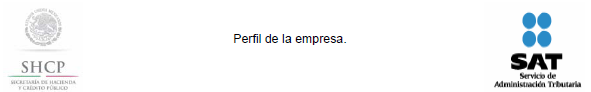 Información General.El objetivo de este Perfil, es el de asegurar que aquellos interesados en obtener la inscripción en el registro de empresas certificadas a que se refiere el apartado L de la regla 3.8.1., implementen prácticas y procesos de seguridad que aseguren su cadena de suministros y mitiguen el riesgo de contaminación de sus mercancías por productos ilícitos.Instrucciones de llenado:1.	Deberá llenar un perfil por cada una de las instalaciones que operen bajo un mismo RFC, donde realicen procesos de manufactura de productos de comercio exterior y, en su caso, de aquellas instalaciones relacionadas como: almacenes, centros de distribución, entre otros. Esta información deberá coincidir con lo manifestado en su Solicitud de inscripción en el registro de empresas certificadas.2.	Detallar cómo la empresa cumple o excede con lo establecido en cada uno de los numerales conforme a lo que se indica.3.	El formato de este documento, se encuentra dividido en dos secciones, como se detalla a continuación:1. Estándar.Descripción del estándar4.	Indicar cómo cumple con lo establecido en cada uno de los sub-estándares, por lo que deberá anexar los procedimientos en idioma español que, en su caso, se requieran, o brindar una explicación detallada de lo solicitado en el campo de “Respuesta”.El campo, referente a las “Notas Explicativas” es una guía respecto a los puntos que se deben incluir en la “Respuesta” de cada sub-estándar, señalando de manera indicativa aquellos puntos que no deben excluirse de su respuesta.De la misma forma, en algunos de los campos de “Notas explicativas”, se incluyen “Recomendaciones”, las cuales pretenden ser una guía en el caso de que, previo a la presentación de este documento, no se cuente con lo solicitado, y de esta manera pueda coadyuvar a elaborarse e implementarse, teniendo como base dicha sugerencia. En este sentido, se debe entender que cualquier recomendación aquí indicada, no es considerada como una obligación.5.	Una vez contestado este Perfil de la empresa, deberá anexarlo a la Solicitud de inscripción en el registro de empresas certificadas a que se refiere el primer párrafo de la regla 3.8.1.Para efectos de lo manifestado en el numeral 7 de la solicitud a que se refiere el párrafo anterior, el SAT a través de la AGACE, podrá realizar una inspección a la instalación aquí señalada, con el exclusivo propósito de verificar lo señalado en este documento.6.	Cualquier Perfil de la empresa incompleto no será procesado.7.	Cualquier pregunta relativa a la Solicitud de inscripción en el registro de empresas certificadas y el Perfil de la empresa, favor de dirigirla a los contactos que aparecen en la página www.sat.gob.mx.8.	En el caso de ser autorizado como empresa certificada del apartado L de la regla 3.8.1., este formato deberá ser actualizado periódicamente, y presentarse para su renovación, de conformidad con lo establecido en la regla 3.8.3.9. 	Derivado de la emisión de la autorización, podrían resultar “requerimientos específicos” los cuales deben solventarse en el plazo que señale la autoridad para tales efectos.Datos de la InstalaciónSe deberá llenar un Perfil de la empresa por cada una de las instalaciones que pertenezcan y operen bajo el mismo RFC y que en sus procesos manejen mercancía de comercio exterior. Las instalaciones pueden ser plantas industriales, almacenes, centros de distribución, etc.1. Planeación de la Seguridad en la Cadena de Suministros.La empresa debe elaborar políticas y procedimientos documentados para llevar a cabo un análisis que le permita la identificación de riesgos y debilidades en su cadena de suministros con el objeto de que la dirección de la empresa, pueda implementar estrategias que ayuden a mitigar el riesgo en su empresa. 2. Seguridad Física.La empresa debe contar con mecanismos establecidos y procesos documentados para impedir, detectar o disuadir la entrada de personal no autorizado a las instalaciones. Todas las áreas sensibles de la empresa, deberán tener barreras físicas, elementos de control y disuasión contra el acceso no autorizado.3. Controles de Acceso Físico.Los controles de acceso físico, son mecanismos o procedimientos que previenen e impiden la entrada no autorizada a las instalaciones, mantienen control del ingreso de los empleados y visitantes y protegen los bienes de la empresa.Los controles de acceso deben incluir la identificación de todos los empleados, visitantes y proveedores en todos los puntos de entrada. Así mismo, se deben mantener registros y evaluar permanentemente los mecanismos o procedimientos documentados de ingreso a las instalaciones, siendo la base para comenzar a integrar la seguridad como una de las funciones primordiales dentro de cualquier empresa.4. Socios ComercialesLa empresa debe contar con procedimientos escritos y verificables para la selección y contratación de socios comerciales (Transportistas, fabricantes, vendedores, proveedores de partes y materias primas, proveedores de servicios como limpieza, seguridad, contratación de personal) y de acuerdo a su análisis de riesgo, exigir que cumplan con las medidas de seguridad para fortalecer la cadena de suministros internacional.5. Seguridad de Procesos.Deben establecerse medidas de control para garantizar la integridad y seguridad de la mercancía de los procesos relacionados con el transporte, manejo, despacho aduanero y almacenaje de carga a lo largo de la cadena de suministros. Estos procedimientos deben documentarse y asegurarse de mantener la integridad de su embarque desde el punto de origen hasta su destino final.6. Gestión Aduanera.La empresa debe contar con procedimientos documentados en los que se establezcan políticas internas y de operación, así como de los controles necesarios para el debido cumplimiento de las obligaciones aduaneras.Asimismo, deberá contar con personal especializado y procedimientos documentados que establezcan la verificación de la información y documentación generada por el agente aduanal, o, en su caso, asegurar los procesos que realiza el apoderado aduanal. 7. Seguridad de los vehículos de carga, contenedores, carros de tren, remolques y/o semirremolques.Se debe mantener la seguridad en los medios de transporte (vehículos de carga, camionetas, entre otros), contenedores, carros de tren, remolques y semirremolques para protegerlos de la introducción de personas y/o materiales no autorizados. Por lo anterior, es necesario tener procedimientos documentados para identificar, revisar, sellar y mantener la integridad de los mismos.Por lo anterior, es necesario que se cuente con procedimientos para sellar correctamente y mantener la integridad de los contenedores y remolques desde el punto de origen. Se debe aplicar un sello de alta seguridad a todos los contenedores y remolques a los embarques de comercio exterior, los cuales deben cumplir o exceder la norma ISO 17712 para sellos de alta seguridad.Para los medios de transporte con remolque o compartimiento de carga integrado, deberá adicionarse a los puntos de medios de transporte, lo indicado en el apartado de Remolques.8. Seguridad del Personal.Se debe contar con procedimientos documentados para el registro y evaluación de personas que desean obtener un empleo dentro de la empresa y establecer métodos para realizar verificaciones periódicas de los empleados actuales.También, deben existir programas de capacitación continuos para el personal que difundan las políticas de seguridad de la empresa, así como las consecuencias y acciones a tomar en caso de cualquier falta.9. Seguridad de la información y documentación.Deben existir medidas de prevención para mantener la confidencialidad e integridad de la información y documentación generada por los sistemas, incluyendo aquellos utilizados para el intercambio de información con otros integrantes de la cadena de suministros. Asimismo, deben existir políticas documentadas que incluyan las medidas contra su mal uso.10. Capacitación en seguridad y concientización.Debe haber un programa documentado de concientización sobre amenazas establecido y mantenido por el personal de seguridad para reconocer y crear conciencia sobre las amenazas de terroristas y contrabandistas en cada punto de la cadena de suministros. Los empleados deben conocer los procedimientos establecidos en la compañía para considerar una situación y cómo denunciarla. Se debe brindar capacitación adicional a los empleados en las áreas de envíos y recibos y también a aquellos que reciben y abren el correo.11. Manejo e investigación de incidentes.Deben existir procedimientos documentados para reportar e investigar incidentes en la cadena de suministros y las acciones a tomar para evitar su recurrencia.Primera Vez: Primera Vez: Adición: Modificación:Los datos que proporcione sustituirán los que proporcionó cuando solicitó su autorización.Los datos que proporcione sustituirán los que proporcionó cuando solicitó su autorización.Los datos que proporcione sustituirán los que proporcionó cuando solicitó su autorización.1.1 Sub-estándar.1.1 Sub-estándar.Descripción del sub-estándarDescripción del sub-estándarRespuesta.Notas ExplicativasDescriba y/o anexe…Recomendación:1.	…––––Información de la Instalación.––––Información de la Instalación.––––Información de la Instalación.––––Información de la Instalación.––––Información de la Instalación.––––Información de la Instalación.––––Información de la Instalación.––––Información de la Instalación.––––Información de la Instalación.––––Información de la Instalación.––––Información de la Instalación.––––Información de la Instalación.––––Información de la Instalación.Número de “Perfil de la empresa”:Número de “Perfil de la empresa”:Número de “Perfil de la empresa”:Número de “Perfil de la empresa”:Número de “Perfil de la empresa”:Número de “Perfil de la empresa”:Número de “Perfil de la empresa”:Número de “Perfil de la empresa”:Número de “Perfil de la empresa”:Número de “Perfil de la empresa”:Número de “Perfil de la empresa”:Número de “Perfil de la empresa”:Número de “Perfil de la empresa”:Número de “Perfil de la empresa”:Número de “Perfil de la empresa”:dedeRFCRFCNombre y/o Razón Social:Nombre y/o Razón Social:Nombre y/o Razón Social:Nombre y/o Razón Social:Nombre y/o Razón Social:Nombre y/o Razón Social:Nombre y/o Razón Social:Nombre y/o Razón Social:Nombre y/o Razón Social:Nombre y/o Razón Social:Nombre y/o Razón Social:Nombre y/o Razón Social:Nombre y/o Razón Social:Nombre y/o Razón Social:Nombre y/o Denominación de la Instalación Nombre y/o Denominación de la Instalación Nombre y/o Denominación de la Instalación Nombre y/o Denominación de la Instalación Tipo de Instalación Tipo de Instalación Tipo de Instalación Tipo de Instalación CalleCalleCalleCalleCalleCalleNúmero y/o letra exteriorNúmero y/o letra exteriorNúmero y/o letra exteriorNúmero y/o letra exteriorNúmero y/o letra exteriorNúmero y/o letra exteriorNúmero y/o letra exteriorNúmero y/o letra exteriorNúmero y/o letra exteriorNúmero y/o letra exteriorNúmero y/o letra exteriorNúmero y/o letra exteriorNúmero y/o letra exteriorNúmero y/o letra exteriorNúmero y/o letra exteriorNúmero y/o letra exteriorNúmero y/o letra exteriorNúmero y/o letra exteriorNúmero y/o letra exteriorNúmero y/o letra exteriorNúmero y/o letra interiorNúmero y/o letra interiorNúmero y/o letra interiorNúmero y/o letra interiorNúmero y/o letra interiorNúmero y/o letra interiorNúmero y/o letra interiorNúmero y/o letra interiorNúmero y/o letra interiorNúmero y/o letra interiorNúmero y/o letra interiorNúmero y/o letra interiorNúmero y/o letra interiorNúmero y/o letra interiorColoniaColoniaColoniaCódigo PostalCódigo PostalCódigo PostalCódigo PostalCódigo PostalCódigo PostalCódigo PostalCódigo PostalCódigo PostalCódigo PostalCódigo PostalCódigo PostalCódigo PostalCódigo PostalCódigo PostalCódigo PostalCódigo PostalCódigo PostalMunicipio/DelegaciónMunicipio/DelegaciónMunicipio/DelegaciónMunicipio/DelegaciónMunicipio/DelegaciónMunicipio/DelegaciónMunicipio/DelegaciónMunicipio/DelegaciónMunicipio/DelegaciónMunicipio/DelegaciónEntidad FederativaEntidad FederativaEntidad FederativaEntidad FederativaEntidad FederativaEntidad FederativaEntidad FederativaEntidad FederativaEntidad FederativaAntigüedad de la planta (años de operación):Antigüedad de la planta (años de operación):Antigüedad de la planta (años de operación):Antigüedad de la planta (años de operación):Antigüedad de la planta (años de operación):Actividad preponderante de la planta:Actividad preponderante de la planta:Actividad preponderante de la planta:Actividad preponderante de la planta:Actividad preponderante de la planta:Actividad preponderante de la planta:Actividad preponderante de la planta:Actividad preponderante de la planta:Actividad preponderante de la planta:Actividad preponderante de la planta:Productos que fábrica o maneja en esta planta:Productos que fábrica o maneja en esta planta:Productos que fábrica o maneja en esta planta:Productos que fábrica o maneja en esta planta:Productos que fábrica o maneja en esta planta:(Según sea el caso)(Según sea el caso)(Según sea el caso)(Según sea el caso)(Según sea el caso)(Según sea el caso)(Según sea el caso)(Según sea el caso)(Según sea el caso)(Según sea el caso)(Según sea el caso)(Según sea el caso)(Según sea el caso)(Según sea el caso)(Según sea el caso)(Según sea el caso)(Según sea el caso)(Según sea el caso)(Según sea el caso)(Según sea el caso)(Según sea el caso)(Según sea el caso)(Según sea el caso)(Según sea el caso)(Según sea el caso)(Según sea el caso)(Según sea el caso)(Según sea el caso)(Según sea el caso)(Según sea el caso)(Según sea el caso)(Según sea el caso)(Según sea el caso)(Según sea el caso)(Según sea el caso)No. de embarques promedio mensual (EXP): No. de embarques promedio mensual (EXP): No. de embarques promedio mensual (EXP): No. de embarques promedio mensual (EXP): No. de embarques promedio mensual (EXP): (Por medio de transporte)(Por medio de transporte)(Por medio de transporte)(Por medio de transporte)(Por medio de transporte)(Por medio de transporte)(Por medio de transporte)(Por medio de transporte)(Por medio de transporte)(Por medio de transporte)(Por medio de transporte)(Por medio de transporte)(Por medio de transporte)(Por medio de transporte)(Por medio de transporte)(Por medio de transporte)(Por medio de transporte)(Por medio de transporte)(Por medio de transporte)(Por medio de transporte)(Por medio de transporte)(Por medio de transporte)(Por medio de transporte)(Por medio de transporte)(Por medio de transporte)(Por medio de transporte)(Por medio de transporte)(Por medio de transporte)(Por medio de transporte)(Por medio de transporte)(Por medio de transporte)(Por medio de transporte)(Por medio de transporte)(Por medio de transporte)(Por medio de transporte)No. de embarques promedio mensual (IMP):No. de embarques promedio mensual (IMP):No. de embarques promedio mensual (IMP):No. de embarques promedio mensual (IMP):No. de embarques promedio mensual (IMP):(Por medio de transporte)(Por medio de transporte)(Por medio de transporte)(Por medio de transporte)(Por medio de transporte)(Por medio de transporte)(Por medio de transporte)(Por medio de transporte)(Por medio de transporte)(Por medio de transporte)(Por medio de transporte)(Por medio de transporte)(Por medio de transporte)(Por medio de transporte)(Por medio de transporte)(Por medio de transporte)(Por medio de transporte)(Por medio de transporte)(Por medio de transporte)(Por medio de transporte)(Por medio de transporte)(Por medio de transporte)(Por medio de transporte)(Por medio de transporte)(Por medio de transporte)(Por medio de transporte)(Por medio de transporte)(Por medio de transporte)(Por medio de transporte)(Por medio de transporte)(Por medio de transporte)(Por medio de transporte)(Por medio de transporte)(Por medio de transporte)(Por medio de transporte)Número de empleados total de esta instalación:Número de empleados total de esta instalación:Número de empleados total de esta instalación:Número de empleados total de esta instalación:Número de empleados total de esta instalación:Superficie de la Instalación (M2):Superficie de la Instalación (M2):Superficie de la Instalación (M2):Superficie de la Instalación (M2):Superficie de la Instalación (M2):Superficie de la Instalación (M2):Superficie de la Instalación (M2):Superficie de la Instalación (M2):Superficie de la Instalación (M2):Certificaciones en programas de seguridad: (Favor de indicar si esta instalación cuenta con una certificación por alguno de los siguientes programas)Certificaciones en programas de seguridad: (Favor de indicar si esta instalación cuenta con una certificación por alguno de los siguientes programas)Certificaciones en programas de seguridad: (Favor de indicar si esta instalación cuenta con una certificación por alguno de los siguientes programas)Certificaciones en programas de seguridad: (Favor de indicar si esta instalación cuenta con una certificación por alguno de los siguientes programas)Certificaciones en programas de seguridad: (Favor de indicar si esta instalación cuenta con una certificación por alguno de los siguientes programas)Certificaciones en programas de seguridad: (Favor de indicar si esta instalación cuenta con una certificación por alguno de los siguientes programas)Certificaciones en programas de seguridad: (Favor de indicar si esta instalación cuenta con una certificación por alguno de los siguientes programas)Certificaciones en programas de seguridad: (Favor de indicar si esta instalación cuenta con una certificación por alguno de los siguientes programas)Certificaciones en programas de seguridad: (Favor de indicar si esta instalación cuenta con una certificación por alguno de los siguientes programas)Certificaciones en programas de seguridad: (Favor de indicar si esta instalación cuenta con una certificación por alguno de los siguientes programas)Certificaciones en programas de seguridad: (Favor de indicar si esta instalación cuenta con una certificación por alguno de los siguientes programas)Certificaciones en programas de seguridad: (Favor de indicar si esta instalación cuenta con una certificación por alguno de los siguientes programas)Certificaciones en programas de seguridad: (Favor de indicar si esta instalación cuenta con una certificación por alguno de los siguientes programas)Certificaciones en programas de seguridad: (Favor de indicar si esta instalación cuenta con una certificación por alguno de los siguientes programas)Certificaciones en programas de seguridad: (Favor de indicar si esta instalación cuenta con una certificación por alguno de los siguientes programas)Certificaciones en programas de seguridad: (Favor de indicar si esta instalación cuenta con una certificación por alguno de los siguientes programas)Certificaciones en programas de seguridad: (Favor de indicar si esta instalación cuenta con una certificación por alguno de los siguientes programas)Certificaciones en programas de seguridad: (Favor de indicar si esta instalación cuenta con una certificación por alguno de los siguientes programas)Certificaciones en programas de seguridad: (Favor de indicar si esta instalación cuenta con una certificación por alguno de los siguientes programas)Certificaciones en programas de seguridad: (Favor de indicar si esta instalación cuenta con una certificación por alguno de los siguientes programas)Certificaciones en programas de seguridad: (Favor de indicar si esta instalación cuenta con una certificación por alguno de los siguientes programas)Certificaciones en programas de seguridad: (Favor de indicar si esta instalación cuenta con una certificación por alguno de los siguientes programas)Certificaciones en programas de seguridad: (Favor de indicar si esta instalación cuenta con una certificación por alguno de los siguientes programas)Certificaciones en programas de seguridad: (Favor de indicar si esta instalación cuenta con una certificación por alguno de los siguientes programas)Certificaciones en programas de seguridad: (Favor de indicar si esta instalación cuenta con una certificación por alguno de los siguientes programas)Certificaciones en programas de seguridad: (Favor de indicar si esta instalación cuenta con una certificación por alguno de los siguientes programas)Certificaciones en programas de seguridad: (Favor de indicar si esta instalación cuenta con una certificación por alguno de los siguientes programas)Certificaciones en programas de seguridad: (Favor de indicar si esta instalación cuenta con una certificación por alguno de los siguientes programas)Certificaciones en programas de seguridad: (Favor de indicar si esta instalación cuenta con una certificación por alguno de los siguientes programas)Certificaciones en programas de seguridad: (Favor de indicar si esta instalación cuenta con una certificación por alguno de los siguientes programas)Certificaciones en programas de seguridad: (Favor de indicar si esta instalación cuenta con una certificación por alguno de los siguientes programas)Certificaciones en programas de seguridad: (Favor de indicar si esta instalación cuenta con una certificación por alguno de los siguientes programas)Certificaciones en programas de seguridad: (Favor de indicar si esta instalación cuenta con una certificación por alguno de los siguientes programas)Certificaciones en programas de seguridad: (Favor de indicar si esta instalación cuenta con una certificación por alguno de los siguientes programas)Certificaciones en programas de seguridad: (Favor de indicar si esta instalación cuenta con una certificación por alguno de los siguientes programas)Certificaciones en programas de seguridad: (Favor de indicar si esta instalación cuenta con una certificación por alguno de los siguientes programas)Certificaciones en programas de seguridad: (Favor de indicar si esta instalación cuenta con una certificación por alguno de los siguientes programas)Certificaciones en programas de seguridad: (Favor de indicar si esta instalación cuenta con una certificación por alguno de los siguientes programas)Certificaciones en programas de seguridad: (Favor de indicar si esta instalación cuenta con una certificación por alguno de los siguientes programas)Customs-Trade Partnership Against Terrorism (C-TPAT).Customs-Trade Partnership Against Terrorism (C-TPAT).Customs-Trade Partnership Against Terrorism (C-TPAT).Customs-Trade Partnership Against Terrorism (C-TPAT).Customs-Trade Partnership Against Terrorism (C-TPAT).Customs-Trade Partnership Against Terrorism (C-TPAT).Customs-Trade Partnership Against Terrorism (C-TPAT).SiSiNoNivel:Nivel:Nivel:Pre-AplicantePre-AplicanteAplicanteAplicanteAplicanteAplicanteCertificadoCertificadoCertificadoCertificado/ValidadoCertificado/ValidadoCertificado/ValidadoCertificado/ValidadoCertificado/ValidadoCTPAT Account number (Ocho dígitos):Manufacturer Identification Code (MID):Manufacturer Identification Code (MID):Manufacturer Identification Code (MID):Manufacturer Identification Code (MID):Manufacturer Identification Code (MID):Fecha de última visita en esta instalación: Fecha de última visita en esta instalación: Partners in Protection (PIP)Partners in Protection (PIP)SiNoNo. de Registro:Operador Económico Autorizado de otros países (OEA’s)Operador Económico Autorizado de otros países (OEA’s)SiNoPrograma:Registro:Otros Programas de Seguridad en la Cadena de SuministrosOtros Programas de Seguridad en la Cadena de SuministrosSiNoPrograma:Registro:Certificaciones:	(Favor de indicar si cuenta con certificaciones que consideren que impactan en el proceso de su cadena de suministros, por ejemplo: ISO 9000; Procesos Logísticos Confiables, entre otros)Certificaciones:	(Favor de indicar si cuenta con certificaciones que consideren que impactan en el proceso de su cadena de suministros, por ejemplo: ISO 9000; Procesos Logísticos Confiables, entre otros)Certificaciones:	(Favor de indicar si cuenta con certificaciones que consideren que impactan en el proceso de su cadena de suministros, por ejemplo: ISO 9000; Procesos Logísticos Confiables, entre otros)Certificaciones:	(Favor de indicar si cuenta con certificaciones que consideren que impactan en el proceso de su cadena de suministros, por ejemplo: ISO 9000; Procesos Logísticos Confiables, entre otros)Certificaciones:	(Favor de indicar si cuenta con certificaciones que consideren que impactan en el proceso de su cadena de suministros, por ejemplo: ISO 9000; Procesos Logísticos Confiables, entre otros)Certificaciones:	(Favor de indicar si cuenta con certificaciones que consideren que impactan en el proceso de su cadena de suministros, por ejemplo: ISO 9000; Procesos Logísticos Confiables, entre otros)Nombre:Categoría:Vigencia:Nombre:Categoría:Vigencia:1.1 Análisis de riesgo.Las compañías deben establecer medidas para identificar, analizar y mitigar los riesgos de seguridad dentro de la cadena de suministros y en sus instalaciones. Por lo anterior, debe desarrollar un proceso por escrito para determinar riesgos con base en el modelo de su organización (ejemplo: volumen, país de origen, rutas, amenazas potenciales, etc.), que le permita implementar y mantener medidas de seguridad apropiadas.Este procedimiento debe realizarse de una forma periódica, de manera que permita identificar otros riesgos o amenazas en la cadena de suministros, que se originen por cambios en las condiciones iniciales de la empresa, así como para identificar que las políticas, procedimientos y otros mecanismos de control y seguridad se estén cumpliendo, debiéndose realizar por lo menos una vez al año.Respuesta:Notas Explicativas:Describa el procedimiento documentado para identificar riesgos en la cadena de suministros y las instalaciones de su empresa, asegúrese de incluir los siguientes puntos:Recomendación:Se sugiere utilizar las técnicas de evaluación de riesgos de acuerdo a la norma internacional ISO 31000 vigente, y en específico la ISO 31010, donde de acuerdo a su modelo de negocio, deban implementar.1.2 Políticas de seguridad.1.2 Políticas de seguridad.Las empresas deben contar con un manual de políticas orientadas a prevenir, asegurar y reconocer amenazas en la seguridad de la cadena de suministros, como lo son el contrabando, tráfico de armas, personas, mercancías prohibidas y actos de terrorismo.Las empresas deben contar con un manual de políticas orientadas a prevenir, asegurar y reconocer amenazas en la seguridad de la cadena de suministros, como lo son el contrabando, tráfico de armas, personas, mercancías prohibidas y actos de terrorismo.Respuesta:Notas Explicativas:Indique si cuenta con un manual de políticas en materia de seguridad en la cadena de suministros y de sus instalaciones, y quien es el responsable de su revisión y actualización.1.3 Auditorías internas en la Cadena de Suministros.Además del monitoreo de rutina en control y seguridad, es necesario programar y realizar auditorías periódicas, que permitan evaluar todos los procesos en materia de seguridad en la cadena de suministros de una manera más crítica y profunda.Las auditorías deben ser realizadas por personal autorizado y, en lo posible, independientes de la actividad auditada, aunque pueden ser parte de la organización. Se debe establecer un procedimiento documentado para su realización. Si bien es necesario que las auditorías sean exhaustivas, su enfoque se debe ajustar al tamaño de la organización y a la naturaleza de los riesgos. Las auditorías pueden ser generales o centrarse en tópicos seleccionados de acuerdo con las circunstancias.La alta gerencia de la organización debe revisar los resultados de las auditorías, y emprender las acciones correctivas o preventivas requeridas. El proceso de revisión debe garantizar que se recoja la información necesaria para permitir que la gerencia realice está evaluación. La revisión debe estar documentada.Respuesta:Notas Explicativas:Describa el procedimiento documentado para llevar a cabo una auditoría interna, enfocada en la seguridad en la cadena de suministros, asegúrese de incluir los siguientes puntos:1.4 Planes de contingencia y/o emergencia.1.4 Planes de contingencia y/o emergencia.Debe existir un plan de contingencia documentado, para asegurar la continuidad del negocio en el caso de una situación que afecte el desarrollo normal de las actividades y las operaciones de comercio exterior de la empresa en su cadena de suministros (Por ejemplo: cierre de aduanas, amenazas, bloqueos, entre otros).Dichos planes deben ser comunicados al personal mediante capacitaciones periódicas, así como realizar pruebas, ejercicios prácticos o simulacros de los planes de contingencia y emergencia para constatar su efectividad, mismos de los que se deberá mantener un registro.Debe existir un plan de contingencia documentado, para asegurar la continuidad del negocio en el caso de una situación que afecte el desarrollo normal de las actividades y las operaciones de comercio exterior de la empresa en su cadena de suministros (Por ejemplo: cierre de aduanas, amenazas, bloqueos, entre otros).Dichos planes deben ser comunicados al personal mediante capacitaciones periódicas, así como realizar pruebas, ejercicios prácticos o simulacros de los planes de contingencia y emergencia para constatar su efectividad, mismos de los que se deberá mantener un registro.Respuesta:Notas Explicativas:Anexar el procedimiento o plan de emergencia documentado, en caso de una situación de emergencia o de seguridad, que afecte el desarrollo normal de las actividades de comercio exterior de la empresa.Este procedimiento debe incluir, de manera enunciativa mas no limitativa, lo siguiente:1.	Qué situaciones contempla.2.	Qué mecanismos utiliza para difundir y asegurarse que estos planes sean efectivos.2.1 Instalaciones.2.1 Instalaciones.Las instalaciones deben estar construidas con materiales que puedan resistir accesos no autorizados. Se deben realizar inspecciones periódicas documentadas para mantener la integridad de las estructuras y en el caso de haberse detectado una irregularidad, efectuar la reparación correspondiente. Asimismo, se deben tener identificados plenamente los límites territoriales, así como los diversos accesos, rutas internas y la ubicación de los edificios.Las instalaciones deben estar construidas con materiales que puedan resistir accesos no autorizados. Se deben realizar inspecciones periódicas documentadas para mantener la integridad de las estructuras y en el caso de haberse detectado una irregularidad, efectuar la reparación correspondiente. Asimismo, se deben tener identificados plenamente los límites territoriales, así como los diversos accesos, rutas internas y la ubicación de los edificios.Respuesta:Notas Explicativas:Indique los materiales predominantes con los que se encuentra construida la instalación (por ejemplo, de estructura de metal y paredes de lámina, paredes de ladrillo, de madera, entre otros), y señale de qué forma se lleva a cabo la revisión y mantenimiento de la integridad de las estructuras.Anexe un Plano de distribución o arquitectónico de conjunto, donde se puedan identificar los límites, rutas de acceso y la ubicación de los edificios. 2.2 Accesos en puertas y casetas.2.2 Accesos en puertas y casetas.Las puertas de entrada o salida de vehículos y/o personal deben ser atendidas, controladas, vigiladas y/o supervisadas. La cantidad de puertas de acceso debe mantenerse al mínimo necesario.Las puertas de entrada o salida de vehículos y/o personal deben ser atendidas, controladas, vigiladas y/o supervisadas. La cantidad de puertas de acceso debe mantenerse al mínimo necesario.Respuesta:Notas Explicativas:Indique cuantas puertas y/o accesos existen en las instalaciones, así como el horario de operación de cada una, e indique de qué forma son monitoreadas (En caso de tener personal asignado, indicar la cantidad).Detalle si existen puertas y/o accesos bloqueados o permanentemente cerrados.2.3 Bardas Perimetrales.Las bardas perimetrales y/o barreras periféricas deben instalarse para asegurar las instalaciones de la empresa, con base en un análisis de riesgo. Se deben utilizar cercas, barreras interiores o un mecanismo para identificar y segregar la carga internacional, así como la de alto valor y peligrosa. Estas deben ser inspeccionadas regularmente y llevar un registro de la revisión con la finalidad de asegurar su integridad e identificar daños.Las áreas de almacenaje, alto valor, peligrosas, y/o de acceso restringido, deben estar claramente identificadas y monitoreadas para prevenir ingresos no autorizados.Respuesta:Notas Explicativas:Describa el tipo de cerca, barrera periférica y/o bardas con las que cuenta la empresa, asegúrese de incluir los siguientes puntos:●	Especifique qué áreas encierra.●	Señale las características de las mismas (material, dimensiones, etc).●	En caso de no contar con bardas, favor de justificar detalladamente la razón.●	Periodicidad con la que se verifica la integridad de las bardas perimétricas y los registros que se llevan a cabo.Describa de qué manera se encuentra segregada la carga destinada al extranjero, el material peligroso y la de alto valor; asegúrese de incluir los siguientes puntos:●	Indique cómo separa la mercancía nacional y la de comercio exterior, y si está identificada de manera adicional (Por ejemplo: empaque distinto; etiquetas; embalaje, entre otros).●	Identifique y señale las áreas de acceso restringido. (Mercancías peligrosas, alto valor, confidenciales, etc.).Recomendación:El procedimiento para la inspección de las bardas perimétricas podría incluir:a)	Personal responsable para llevar a cabo el proceso.b)	Cómo y con qué frecuencia se llevan a cabo las inspecciones de las cercas, bardas perimétricas y/o periféricas y los edificios.c)	Cómo se lleva el registro de la inspección.d)	Quién es el responsable de verificar que las reparaciones y/o modificaciones cumplan con las especificaciones técnicas y requisitos de seguridad necesarias.2.4 Estacionamientos.2.4 Estacionamientos.El acceso a los estacionamientos de las instalaciones debe ser controlado y monitoreado. Se debe prohibir que los vehículos privados (de empleados, visitantes, proveedores y contratistas, entre otros) se estacionen dentro de las áreas de manejo y almacenaje de la mercancía, así como en áreas adyacentes.El acceso a los estacionamientos de las instalaciones debe ser controlado y monitoreado. Se debe prohibir que los vehículos privados (de empleados, visitantes, proveedores y contratistas, entre otros) se estacionen dentro de las áreas de manejo y almacenaje de la mercancía, así como en áreas adyacentes.Respuesta:Notas Explicativas:Describa el procedimiento para el control y monitoreo de los estacionamientos, asegúrese de incluir los siguientes puntos:●	Responsables de controlar y monitorear el acceso a los estacionamientos.●	Identificación de los estacionamientos (especificar si el estacionamiento de visitantes, se encuentra separado de las áreas de almacenaje y manejo de mercancía).●	Cómo se lleva el control de entrada y salida de vehículos a las instalaciones. (Indicar los registros que se realizan para el control del estacionamiento).●	Políticas o mecanismos para no permitir el ingreso de vehículos privados a las áreas de almacenaje y manejo de mercancía.2.5 Control de llaves y dispositivos de cerraduras.2.5 Control de llaves y dispositivos de cerraduras.Las ventanas, puertas y cercas interiores y exteriores, de acuerdo a su análisis de riesgo, deben asegurarse con dispositivos de cierre. La empresa debe contar con un procedimiento documentado para el manejo y control de llaves y/o dispositivos de cierre de las áreas interiores que se hayan considerado como críticas. Asimismo, se debe llevar un registro de las personas que cuentan con llaves o accesos autorizados conforme a su nivel de responsabilidad y labores dentro su área de trabajo.Las ventanas, puertas y cercas interiores y exteriores, de acuerdo a su análisis de riesgo, deben asegurarse con dispositivos de cierre. La empresa debe contar con un procedimiento documentado para el manejo y control de llaves y/o dispositivos de cierre de las áreas interiores que se hayan considerado como críticas. Asimismo, se debe llevar un registro de las personas que cuentan con llaves o accesos autorizados conforme a su nivel de responsabilidad y labores dentro su área de trabajo.Respuesta:Notas Explicativas:Indique si todas las puertas, ventanas, entradas interiores y exteriores disponen de mecanismos de cierre o seguridad.Anexe el procedimiento documentado para el manejo y control de llaves y/o dispositivos de cierre, asegúrese que incluya los siguientes puntos:●	Responsables de administrar y controlar la seguridad de las llaves.●	Registro de control para el préstamo de llaves.●	Tratamiento de pérdida o no devolución de llaves.●	Señalar si existen áreas en las que se acceda con dispositivos electrónicos y/o algún otro mecanismo de acceso. 2.6 Alumbrado.2.6 Alumbrado.El alumbrado dentro y fuera de las instalaciones debe permitir una clara identificación de personas, material y/o equipo que ahí se encuentre, incluyendo las siguientes áreas: entradas y salidas, áreas de manejo y almacenaje de la mercancía, bardas perimetrales y/o periféricas, cercas interiores y áreas de estacionamiento, debiendo contar con un sistema de emergencia y/o respaldo en las áreas sensibles.El alumbrado dentro y fuera de las instalaciones debe permitir una clara identificación de personas, material y/o equipo que ahí se encuentre, incluyendo las siguientes áreas: entradas y salidas, áreas de manejo y almacenaje de la mercancía, bardas perimetrales y/o periféricas, cercas interiores y áreas de estacionamiento, debiendo contar con un sistema de emergencia y/o respaldo en las áreas sensibles.Respuesta:Notas Explicativas:Describa el procedimiento para la operación y mantenimiento del sistema de iluminación, asegúrese de incluir los siguientes puntos:●	Señale qué áreas se encuentran iluminadas y cuáles cuentan con sistema de respaldo (Indique si cuenta con una planta de poder auxiliar).●	De qué manera se cerciora que el sistema de iluminación sea el apropiado en cada una de las áreas de la empresa, de manera que permita una clara identificación del personal, material y/o equipo que abarca.Recomendaciones:El procedimiento podrá incluir:a)	Responsable del control de los sistemas de iluminación.b)	Cómo se controla el sistema de iluminación.c)	Horarios de funcionamiento.d)	Identificación de áreas con iluminación permanente.e)	Programa de mantenimiento y revisión. (En caso de coincidir con otro proceso, indicarlo).2.7 Aparatos de Comunicación.2.7 Aparatos de Comunicación.La empresa debe contar con aparatos y/o sistemas de comunicación con la finalidad de contactar de forma inmediata al personal de seguridad y/o con las autoridades de emergencia y seguridad que se requieran. Adicionalmente, se debe contar con un sistema de respaldo y verificar su buen funcionamiento de manera periódica.La empresa debe contar con aparatos y/o sistemas de comunicación con la finalidad de contactar de forma inmediata al personal de seguridad y/o con las autoridades de emergencia y seguridad que se requieran. Adicionalmente, se debe contar con un sistema de respaldo y verificar su buen funcionamiento de manera periódica.Respuesta:Notas Explicativas:Describa el procedimiento que el personal debe realizar para contactar al personal de seguridad de la empresa o en su caso, de la autoridad correspondiente.Indique si el personal operativo y administrativo cuenta o dispone de aparatos (teléfonos fijos, móviles, botones de alerta y/o emergencia) para comunicarse con el personal de seguridad y/o con quien corresponda. (Estos deberán estar accesibles a los usuarios, para poder tener una pronta reacción).Indique qué aparatos de comunicación utiliza el personal de seguridad en la empresa (teléfonos fijos, celulares, radios, sistema de alarma, etc.).Describa el procedimiento para el control y mantenimiento de los aparatos de comunicación, asegúrese de incluir los siguientes puntos:●	Políticas de asignación de aparatos de comunicación móvil.●	Programa de mantenimiento de aparatos de comunicación fija y móvil.●	Indique si cuenta con aparatos de comunicación de respaldo, en caso de que el sistema permanente fallara, y, en su caso, detalle brevemente.Recomendación:El procedimiento podrá incluir:a)	Responsable del buen funcionamiento y mantenimiento de los aparatos de comunicación.b)	Registro de verificación y mantenimiento de los aparatos.c)	Forma de asignación de los aparatos de comunicación.2.8 Sistemas de alarma y Circuito Cerrado de Televisión y video vigilancia (CCTV).Los sistemas de alarmas y de circuito cerrado de televisión (CCTV), se deben utilizar para vigilar, notificar o disuadir accesos no autorizados y actividades prohibidas en las instalaciones y notificar al área correspondiente, además de utilizarse como herramienta de prueba en investigaciones derivadas de algún incidente.Estos sistemas deberán colocarse de acuerdo a un análisis de riesgo previo, de tal forma que se mantengan vigiladas y monitoreadas las áreas que impliquen el manejo y almacenaje de las mercancías, materias primas y materiales de empaque, así como del acceso de personal, visitantes, proveedores, vehículos de pasajeros y de carga. Dichos sistemas deben permitir una clara identificación del área o ambiente que vigila, estar permanentemente grabando y mantener un respaldo de las grabaciones por lo menos de un mes, considerando que, en el caso de que sus procesos logísticos excedan este periodo, deberá aumentar el periodo del mantenimiento de estos respaldos, con la finalidad de tener los elementos necesarios en caso de un incidente.El sistema de CCTV, debe contar con un procedimiento documentado de operación que incluya la supervisión del buen estado del equipo y la verificación de la correcta posición de las cámaras, indicando la frecuencia con la que debe realizar el respaldo de las grabaciones, así como los responsables de su operación. Dicho sistema deberá tener un acceso restringido.Respuesta:Notas Explicativas:Indique si tiene contratado un servicio de central de alarmas externo, y en su caso, describa los siguientes puntos:●	Indique si todas las puertas y ventanas tienen sensores de alarma, así como las áreas donde se cuenta con sensores de movimiento.●	Procedimiento a seguir en caso de activarse una alarma.Describa el procedimiento documentado para la operación del sistema de CCTV, asegúrese de incluir los siguientes puntos:●	Indique el número de cámaras de CCTV instaladas, y su ubicación por áreas. (Detalle si cubre las zonas de embarque y descarga, incluyendo los puntos de entrada y salida de las instalaciones, para cubrir el movimiento de vehículos e individuos, y donde se lleva a cabo la inspección señalada en el sub-estándar 7.2).●	Señala la ubicación del sistema de CCTV, dónde se localizan los monitores, quién los revisa, así como los horarios de operación, y en su caso, si existen estaciones de monitoreo remoto.●	Indique si las grabaciones se revisan periódicamente y de qué forma. (Aleatoria, cada semana, eventos especiales, áreas restringidas, etc.).●	Indique por cuánto tiempo se mantienen estas grabaciones. (Debiendo ser por lo menos de un mes).●	Indique si el sistema de CCTV se encuentra respaldado por una planta de poder eléctrica.3.1 Personal de Seguridad.3.1 Personal de Seguridad.La empresa debe contar con personal de seguridad y vigilancia. Este personal desempeña un rol importante en la protección física de las instalaciones y de la mercancía durante su traslado y manejo dentro de la empresa, así como para controlar el acceso de todas las personas al inmueble.El personal de seguridad, deberá contar con un procedimiento documentado para llevar a cabo sus funciones y tener pleno conocimiento de los mecanismos y procedimientos en situaciones de emergencia, detección de personas no autorizadas o cualquier incidente en la instalación.La empresa debe contar con personal de seguridad y vigilancia. Este personal desempeña un rol importante en la protección física de las instalaciones y de la mercancía durante su traslado y manejo dentro de la empresa, así como para controlar el acceso de todas las personas al inmueble.El personal de seguridad, deberá contar con un procedimiento documentado para llevar a cabo sus funciones y tener pleno conocimiento de los mecanismos y procedimientos en situaciones de emergencia, detección de personas no autorizadas o cualquier incidente en la instalación.Respuesta:Notas Explicativas:Describa el procedimiento documentado para la operación del personal de seguridad y asegúrese de incluir los siguientes puntos:●	Indique el número de personal de seguridad que labora en la empresa.●	Señale los cargos y/o funciones del personal y horarios de operación.●	En caso de contratarse un servicio externo, proporcionar los datos generales de la empresa (RFC, Razón social, domicilio), y especificar número de personal empleado, detalles de operación, registros, reportes, etc.●	En caso de contar con personal armado, describa el procedimiento para el control y resguardo de las armas.3.2 Identificación de los Empleados.Debe existir un sistema de identificación de empleados con fines de acceso a las instalaciones. Los empleados sólo deben tener acceso a aquellas áreas que necesiten para desempeñar sus funciones. La gerencia o el personal de seguridad de la compañía deben controlar adecuadamente la entrega y devolución de insignias de identificación de empleados, visitantes y proveedores. Se deben documentar los procedimientos para la entrega, devolución y cambio de dispositivos de acceso (por ejemplo, llaves, tarjetas de proximidad, etc.). Respuesta:Notas Explicativas:Describa el procedimiento para la identificación de los empleados y asegúrese de incluir los siguientes puntos:●	Mecanismos de identificación. (Credencial con foto, biométricos, etc.).●	Indique cómo se identifica al personal contratado por un socio comercial, que labore dentro de las instalaciones. (Contratistas, Sub-contratados, etc.).Describa cómo la empresa entrega, cambia y retira las identificaciones y controles de acceso del empleado y asegúrese de incluir las áreas responsables de autorizarlas y administrar.Anexe el procedimiento documentado para el control de las identificaciones.3.3 Identificación de visitantes y proveedores.3.3 Identificación de visitantes y proveedores.Para tener acceso a las instalaciones, los visitantes y proveedores deberán presentar identificación oficial con fotografía con fines de documentación a su llegada y se deberá llevar un registro. Todos los visitantes deberán estar acompañados por personal de la empresa durante su permanencia en las instalaciones y asegurarse que el visitante porte siempre en un lugar visible la identificación provisional proporcionada. Este procedimiento deberá estar documentado.Para tener acceso a las instalaciones, los visitantes y proveedores deberán presentar identificación oficial con fotografía con fines de documentación a su llegada y se deberá llevar un registro. Todos los visitantes deberán estar acompañados por personal de la empresa durante su permanencia en las instalaciones y asegurarse que el visitante porte siempre en un lugar visible la identificación provisional proporcionada. Este procedimiento deberá estar documentado.Respuesta:Notas Explicativas:Describa el procedimiento para el control de acceso de los visitantes y proveedores, asegúrese de incluir los siguientes puntos:●	Señale qué registros se llevan a cabo. (Formatos personales por cada visita, bitácoras).●	Señale quién es la persona responsable de acompañar al visitante y/o proveedor y si existen áreas restringidas para su ingreso.3.4 Procedimiento de identificación y retiro de personas o vehículos no autorizados.3.4 Procedimiento de identificación y retiro de personas o vehículos no autorizados.La empresa debe contar con procedimientos documentados que especifiquen como identificar, enfrentar o reportar a personas y/o vehículos no autorizados o identificados.La empresa debe contar con procedimientos documentados que especifiquen como identificar, enfrentar o reportar a personas y/o vehículos no autorizados o identificados.Respuesta:Notas Explicativas:Anexe el procedimiento documentado para identificar, enfrentar o reportar personas y/o vehículo no autorizados o identificados.Recomendación:Los procedimientos podrán incluir:a)	Personal responsable.b)	Designar a una persona o área responsable para ser informado de los incidentes.c)	Indicaciones para enfrentar y dirigirse al personal no identificado.d)	Señalar en qué casos deberá reportarse a las autoridades correspondientes.e)	Cómo se lleva a cabo el registro de los incidentes y las medidas adoptadas en cada caso.3.5 Entregas de Mensajería y Paquetería.3.5 Entregas de Mensajería y Paquetería.La mensajería y paquetería destinada a personal de la empresa debe ser examinada a su llegada y antes de ser distribuida al área correspondiente.La mensajería y paquetería destinada a personal de la empresa debe ser examinada a su llegada y antes de ser distribuida al área correspondiente.Respuesta:Notas Explicativas:Describa el procedimiento para la recepción y revisión de mensajería y paquetería y asegúrese de incluir lo siguiente:●	Indique cómo se identifica al proveedor del servicio. (Señale si requiere de procedimiento adicional al de acceso a proveedores).●	Señale de qué forma se revisan los paquetes y/o que mecanismo utiliza, así como los registros que se llevan a cabo.●	Señale qué acción realiza en el caso de detectar un paquete sospechoso.Recomendación:Los procedimientos podrán incluir:a)	Personal responsable.b)	Cómo se identifica el personal de la empresa externa, adicional a lo requerido para el resto de los proveedores.c)	Qué se debe realizar en caso de detectar un empaque sospechoso.d)	Cómo se lleva a cabo la revisión.e)	Indicar cómo se lleva a cabo el registro de la inspección y en su caso de los incidentes detectados.4.1 Criterios de selección.4.1 Criterios de selección.Deben existir procedimientos documentados para la selección, seguimiento o renovación de relaciones comerciales con los asociados de negocio o proveedores, que incluyan entrevistas, verificación de referencias, métodos de evaluación y uso de la información proporcionada.Deben existir procedimientos documentados para la selección, seguimiento o renovación de relaciones comerciales con los asociados de negocio o proveedores, que incluyan entrevistas, verificación de referencias, métodos de evaluación y uso de la información proporcionada.Respuesta:Notas Explicativas:Anexar el procedimiento documentado para la selección de socios comerciales (esto comprende cualquier tipo de proveedor, que tenga una relación comercial con su empresa; es en el siguiente sub-estándar donde se solicita diferenciar aquellos de riesgo en su cadena de suministros) y asegúrese que incluya los siguientes puntos:●	Qué información es requerida a su socio comercial.●	Qué aspectos son revisados e investigados.●	Indique si mantiene un expediente de cada uno de sus socios comerciales.●	Señale de qué manera se evalúan los servicios de su socio comercial y qué puntos revisa.Recomendación:El expediente podría incluir lo siguiente:●	Datos de la empresa (nombre, RFC, actividad, etc).●	Presentación de la empresa.●	Datos del representante legal.●	Comprobante de domicilio.●	Referencias comerciales.●	Contratos, acuerdos y/o convenios de confidencialidad, Políticas de seguridad.●	En su caso, certificado o número de certificación en los programas de seguridad a los que pertenezca.4.2 Requerimientos en seguridad.La empresa debe contar con un procedimiento documentado en el que, de acuerdo a su análisis de riesgo, solicite requisitos adicionales en materia de seguridad a aquellos socios comerciales que intervengan en su cadena de suministro, ya sea como proveedores de materiales para la elaboración, empaque o embalaje de las mercancías sometidas a comercio exterior, así como de los proveedores de servicios que de igual forma intervengan en el control, manipulación, traslado y/o coordinación de las mismas.Estos requisitos deberán estar basados en el “Perfil de la empresa” establecido por la AGACE de manera genérica, o en caso de existir, el “Perfil” específico para cada actor de la cadena de suministros que le corresponda.La empresa debe solicitar a sus socios comerciales la documentación que acredite o compruebe que cumple con los estándares mínimos de seguridad establecidos en este documento, ya sea a través de una declaración escrita emitida por el representante legal del socio, convenios o clausulas contractuales, o con documentación que avale el cumplimiento de los requisitos establecidos en algún otro programa de Operador Económico Autorizado.En el caso de los socios comerciales de la empresa que presten sus servicios en el interior de las instalaciones, deberán estar obligados al cumplimiento de estos requerimientos de seguridad en la cadena de suministro.Respuesta:Notas Explicativas:Describa cómo lleva a cabo la identificación de socios comerciales que requieran el cumplimiento de estándares mínimos en materia de seguridad. Asegúrese de incluir los siguientes puntos:●	Indique si cuenta con un registro de los socios comerciales que deben cumplir con requisitos en materia de seguridad, y mencione que tipo de proveedores son estos. (Transportistas, Almacenes, Servicio de Custodios, Empresa de Seguridad, Agentes Aduanales, etcétera).●	Indique de qué forma documental (convenios, acuerdos, clausulas contractuales, entre otros) asegura que sus socios comerciales cumplan con los requisitos en materia de seguridad.●	Indique si existen acuerdos contractuales, respecto a la implementación de medidas de seguridad con sus proveedores de servicios al interior de su empresa, tales como: guardias de seguridad, servicios de limpieza y mantenimiento, etc.●	Indique si cuenta con socios comerciales que se les exija pertenecer a un programa de seguridad de la cadena de suministros, ya sea de certificación por una autoridad extranjera o del sector privado. (Por ejemplo: C-TPAT, PIP o algún otro programa de Operador Económico Autorizado de la OMA).4.3 Revisiones del socio comercial.La empresa debe realizar evaluaciones periódicas de los procesos e instalaciones de los asociados de negocios en base al riesgo y estos deben mantener las normas de seguridad requeridas por la empresa, y mantener registros de las mismas, así como del seguimiento correspondiente.Cuando se encuentren inconsistencias, la empresa deberá comunicarlo a su socio o proveedor y proporcionar un período justificado para atender las observaciones identificadas, o en caso contrario, tener las medidas necesarias para sancionarla.Respuesta:Notas Explicativas:Describa el procedimiento para la verificación de los requisitos en materia de seguridad de sus socios comerciales, asegúrese de incluir los siguientes puntos:●	Periodicidad de visitas al socio comercial.●	Registro o reporte de la verificación, y en su caso del seguimiento correspondiente.●	Señale qué medidas de acción se toman en caso de que los socios comerciales no cumplan con los requisitos de seguridad establecidos.En caso de contar con socios comerciales con la certificación de C-TPAT u otro programa de certificación de seguridad en la cadena de suministros, indique la periodicidad con la que es revisado su estatus, y las acciones que toma en caso de detectarse que este suspendida y/o cancelado.Recomendación:El procedimiento podrá incluir:1.	Periodicidad de las visitas;2.	Puntos de revisión en materia de seguridad;3.	Elaboración de reportes;4.	Retroalimentación y acuerdos con el socio comercial;5.	Seguimiento a los acuerdos;6.	Medidas en caso de la detección del incumplimiento de los requisitos;7.	Registro de evaluaciones.5.1 Mapeo de procesos.5.1 Mapeo de procesos.Se deberá contar con un mapa que muestre paso a paso el proceso logístico del flujo de las mercancías y la documentación requerida a través de su cadena de suministros internacional.Se deberá contar con un mapa que muestre paso a paso el proceso logístico del flujo de las mercancías y la documentación requerida a través de su cadena de suministros internacional.Respuesta:Notas Explicativas:Anexe el documento donde se ilustre o describa el mapeo de procesos por los que atraviesan sus mercancías, desde el punto de origen hasta su destino, con la finalidad de tener un panorama general de cada uno de los pasos que involucran la elaboración y entrega del producto final.Incluya en su respuesta, los nombres (RFC y Razón Social) de las empresas que le proporcionan los servicios en su cadena logística. (Por lo menos los involucrados en el punto 3 a 5 del siguiente párrafo).Este mapeo puede ser de manera escrita y/o gráfica, debiendo contener por lo menos los siguientes aspectos:1.	Origen de:a.	Materia prima.b.	Envase, empaque y/o embalaje.c.	Contenedor y/o Semirremolque.2.	Entrega y/o Recepción de la mercancía.3.	Traslado de la mercancía.4.	Almacenamiento y/o Distribución.5.	Despacho Aduanero.6.	Entrega a destino final.7.	Flujo de Información relacionado con la mercancía.En su caso, indique si existe un proceso de sub-manufactura y proporcione los datos generales de la empresa (Nombre, RFC, Dirección) y el permiso de la Secretaría de Economía en el que se otorga la autorización como empresa de sub-manufactura, así como el proceso productivo que realizan.5.2 Almacenes y Centros de distribución.5.2 Almacenes y Centros de distribución.En caso de que la empresa cuente con almacenes y centros de distribución de sus mercancías de comercio exterior, fuera de las instalaciones de producción y/o manufactura que le pertenezcan, éstas deberán sujetarse, de acuerdo a sus características, a lo establecido en este documento, con el objeto de mantener la integridad en su cadena de suministros.En caso de que la empresa cuente con almacenes y centros de distribución de sus mercancías de comercio exterior, fuera de las instalaciones de producción y/o manufactura que le pertenezcan, éstas deberán sujetarse, de acuerdo a sus características, a lo establecido en este documento, con el objeto de mantener la integridad en su cadena de suministros.Respuesta:Notas Explicativas:De acuerdo al mapeo de procesos de sus mercancías, si en la cadena logística de las mercancías de comercio exterior se considera el trasladarse a un almacén o centro de distribución, estos deben cumplir con los requisitos mínimos en materia de seguridad establecidos por la AGACE. De tal forma, que están obligados a requisitar un “Perfil de la empresa” por cada una de estas instalaciones aquí mencionadas.Por lo anterior, indique cuántos almacenes y/o centros de distribución utiliza la empresa, proporcione sus datos generales (Denominación y domicilio) y explique brevemente que actividad se lleva a cabo en esta instalación.Adicionalmente, incluya también aquellos almacenes y/o centros de distribución que se utilicen para productos nacionales, activo fijo, entre otros, como referencia. (Estos no deberán llenar un “Perfil de la empresa”)Asimismo, indique si estos pertenecen a la empresa o es un servicio contratado a través de un tercero. En este caso, conforme a los criterios de selección de proveedores que se mencionan en lo referente a “Socios Comerciales”, indique de qué forma se cercioran de que cumple con los requerimientos mínimos en materia de seguridad. (Los almacenes y/o centros de distribución administrados por un tercero, no están obligados a presentar un “Perfil de la empresa”).5.3 Entrega y recepción de carga.La empresa debe asegurarse de la identificación de los operadores de medio de transporte que efectúen la entrega o recepción de la carga. Así mismo, la empresa debe designar a un responsable que supervise la carga o descarga del embarque, verificando la descripción detallada de las mercancías, peso, etiquetas, marcas y cantidad, cotejando dicha información con las órdenes de compra o de entrega correspondientes.De igual forma, debe entregarse al conductor que transporta las mercancías, la información documental requerida para su correcto traslado en el que se incluya, de manera enunciativa más no limitativa, destino, ruta que deberá mantener, datos de contacto y/o procedimiento en caso de ocurrir algún incidente o de la inspección por parte de alguna autoridad, entre otros.De igual forma, debe entregarse al conductor que transporta las mercancías, la información documental requerida para su correcto traslado en el que se incluya, de manera enunciativa más no limitativa, destino, ruta que deberá mantener, datos de contacto y/o procedimiento en caso de ocurrir algún incidente o de la inspección por parte de alguna autoridad, entre otros.Respuesta:Notas Explicativas:Anexe el procedimiento documentado en el que indique el procedimiento para la entrega y recepción de la carga y asegúrese que se incluyan los siguientes puntos:●	Método para identificar a los operadores de transporte.●	Documentación que se entrega a los operadores.●	Responsable de la supervisión de la carga o descarga de la mercancía y cotejo de la información.Recomendación:El procedimiento de entrega y recepción de la mercancía podrán incluir:1.	Método de inspección en el punto de acceso a la empresa.2.	Designación del personal responsable de recibir al conductor y las mercancías en la llegada.3.	Mantenimiento de un horario de las llegadas previstas y tratamiento de las llegadas inesperadas.4.	Registro de los documentos de transporte y los documentos de aduanas que acompañan en la entrada y salida de las mercancías.5.	Designar al personal responsable de supervisar el proceso de carga y/o descarga de mercancías.6.	Pesaje, recuento, medición y marcaje de las mercancías. (Comparar con la documentación proporcionada).7.	En el caso de la salida de mercancías, verificar si existen requisitos de seguridad adicionales impuestos por clientes.8.	Comprobación de la integridad de cualquier candado y/o sellos en la carga y/o descarga (Cómo se usan y registran en los documentos los candados o sellos, colocados según el procedimiento establecido en los estándares y de acuerdo con los requisitos legales vigentes).9.	Identificación e informe de discrepancias.10.	En caso de la salida de mercancías, indicar qué documentación se le entregará al transportista.11.	Informe al departamento correspondiente de la recepción y/o salida de las mercancías.5.4 Procedimiento de seguimiento de la mercancía.La empresa es la responsable de vigilar y monitorear la integridad de sus mercancías a lo largo de la cadena de suministros, por lo que debe contar con procedimientos documentados en los que se establezca el uso de un diario de seguimiento y supervisión de actividades o una tecnología equivalente para seguir el movimiento del medio de transporte que traslada la mercancía de comercio exterior.La empresa debe establecer procedimientos documentados, internos o con su proveedor, para asegurarse en todo momento de la ubicación del vehículo del transportista en tránsito. Estos procedimientos deben realizarse bajo un análisis de riesgo en el que se incluya, de manera enunciativa más no limitativa, la identificación de rutas predeterminadas, tiempos estimados de entrega así como entre puntos intermedios (patios, aduana de salida, agencia aduanal, agentes de carga, entre otros). De igual manera, se deben incluir las medidas y acciones a realizar en el caso de identificar cualquier retraso en la ruta debido a condiciones climáticas, tráfico, cambios de ruta o la inspección de alguna autoridad o algún incidente en materia de seguridad.Los datos de supervisión y registro de todos los vehículos en tránsito que transportan mercancías de comercio exterior deben preservarse durante un mes en caso de que la autoridad y/o el transportista deban realizar una evaluación debido a un incidente de seguridad.Respuesta:Notas Explicativas:Anexar el procedimiento documentado para monitorear el traslado de la mercancía.Este procedimiento debe incluir, entre otros aspectos de acuerdo a su operación:●	En caso de contar con GPS, indique el tipo de sistema que tienen implementado las unidades que utiliza y, en caso de ser un servicio tercerizado o subcontratado, describa las herramientas de consulta de que dispone para poder monitorear la mercancía.●	Identificación de rutas y tiempos estimados de traslado.●	Instrucciones en caso de existir una demora en el recorrido. (Detenciones, cambios de ruta, fallas mecánicas, accidentes, etc.)●	Detalle si cuenta con un medio que permita la comunicación con el transportista durante su traslado y si cuenta con más de una forma de comunicación.●	Indique los registros que se mantienen, así como el tiempo que deberán resguardarse.●	En caso que el seguimiento lo realice un tercero, indique quien es el responsable, y como se verifica que se esté llevando a cabo correctamente, conforme a los procedimientos que la empresa le señale.Indique si la empresa utiliza servicios de custodia para sus embarques y, en su caso, señale si existe un proceso documentado para la operación de los mismos en el que se señalen las políticas y restricciones, así como los medios de comunicación entre la escolta y los transportistas. (En su caso, indique el RFC y Razón social de la empresa que proporciona el servicio).Recomendación:Se sugiere asegurarse que los servicios de transporte utilizados cuenten con un sistema de posicionamiento global permanente, que facilite el monitoreo y seguimiento de los embarques.5.5 Reporte de discrepancias en la carga.Deben existir procedimientos documentados para detectar y reportar mercancía faltante, sobrante, prohibida o cualquier otra discrepancia en la entrega o recepción de las mercancías, las cuales deben ser investigadas y resueltas. Se debe verificar que la carga coincida con lo indicado en la descripción declarada en la lista de empaque o el documento de embarque, especificando la descripción detallada de las mercancías y los datos que permitan la correcta identificación y cuantificación de las mismas.Respuesta:Notas Explicativas:Anexe el procedimiento documentado para detectar y reportar discrepancias en la entrega o recepción de las mercancías y asegúrese que incluya los siguientes puntos:●	Responsables de llevar a cabo la revisión.●	Documentos a cotejar.●	Áreas a las que se reporta la información.Este procedimiento, deberá aplicarse tanto a la mercancía que se recibe de importación; en caso de aplicar, en la revisión en puntos intermedios; así como en la entrega final de las mercancías a su cliente.5.6 Procesamiento de la información y documentación de la carga.La empresa debe contar con procedimientos documentados para asegurar que la información electrónica y/o documental utilizada durante el movimiento y el despacho de la carga sea legible, completa, exacta y protegida contra cambios, pérdidas o introducción de información errónea.De la misma forma, debe haber procedimientos documentados para corroborar que la información recibida por los asociados de negocio sea reportada en forma exacta y oportuna.Respuesta:Notas Explicativas:Describa el procedimiento para el procesamiento de la documentación de la carga, asegúrese de incluir los siguientes puntos:●	Detalle como transmite la información y documentación relevante al traslado de su carga con todos lo que intervienen en su cadena de suministro. (Indique si utiliza un sistema informático de control específico y explique brevemente su función). Asimismo, detalle cómo valida que la información proporcionada sea legible, completa, exacta y protegida.●	Señale de qué forma los asociados de negocio transmiten información con la empresa y aseguran la protección de la misma.5.7 Gestión de Inventarios, control de material de empaque, envase y embalaje.5.7 Gestión de Inventarios, control de material de empaque, envase y embalaje.La empresa debe tener procedimientos documentados para el control de inventarios y almacenaje de la carga y deben llevarse a cabo de forma periódica revisiones y auditorías para comprobar su correcta gestión. Así mismo, debe tener un procedimiento documentado para el control del material de empaque, envase y embalaje de las mercancías.La empresa debe tener procedimientos documentados para el control de inventarios y almacenaje de la carga y deben llevarse a cabo de forma periódica revisiones y auditorías para comprobar su correcta gestión. Así mismo, debe tener un procedimiento documentado para el control del material de empaque, envase y embalaje de las mercancías.Respuesta:Notas Explicativas:Anexe el procedimiento documentado para la gestión de inventarios. Este debe incluir, entre otros aspectos de acuerdo a su operación:●	La frecuencia con la que lleva a cabo la verificación de existencias. (Inventario periódico). Indique si existe un calendario programado documentado para realizarlos.●	Indique qué se realiza en el caso de existir excedentes y faltantes en los inventarios.●	Señalar el tratamiento que se brinda para el control y manejo del material de empaque, envase y embalaje, y en su caso, de las mermas, desperdicios o material sobrante.Recomendación:Los procedimientos del solicitante podrán incluir:1.	Almacén solamente accesible a personal autorizado.2.	Periodicidad del control de existencias.3.	Control de mercancías entrantes, transferencias a otros almacenes, retiradas permanentes y temporales.4.	Acciones que se toman si se identifican irregularidades, discrepancias, pérdidas o hurtos.5.	Tratamiento del deterioro o de la destrucción de las mercancías.6.	Separación de los diversos tipos de mercancías por ejemplo de alto valor o peligrosas.6.1 Gestión del Despacho Aduanero.6.1 Gestión del Despacho Aduanero.La empresa debe contar con un procedimiento documentado en el que se establezcan los criterios para la selección de un Agente o, en su caso, un apoderado aduanal, quienes conforme a la legislación nacional, son los autorizados para promover por cuenta ajena el despacho de las mercancías. La empresa debe contar con un procedimiento documentado en el que se establezcan los criterios para la selección de un Agente o, en su caso, un apoderado aduanal, quienes conforme a la legislación nacional, son los autorizados para promover por cuenta ajena el despacho de las mercancías. Respuesta:Notas Explicativas:Describa el procedimiento de selección del Agente o Apoderado Aduanal y asegúrese que incluya los siguientes puntos:●	Criterios de selección.●	Métodos de evaluación y periodicidad.Indique el nombre completo y el número de la patente y/o autorización del agente o apoderado aduanal autorizado para promover sus operaciones de comercio exterior.6.2 Obligaciones aduaneras.La empresa debe contar con un procedimiento documentado que establezca el control de inventarios de las mercancías de comercio exterior conforme a lo establecido en el artículo 59, fracción I de la Ley y la información a que se refiere el Anexo 24 apartados I y II, según corresponda.La empresa deberá contar con un procedimiento documentado para el cumplimiento de las obligaciones aduaneras que se deriven de las operaciones de comercio exterior que realicen. Este debe incluir, por lo menos, el cumplimiento de lo establecido en el artículo 59, fracciones II y III de la Ley, que permitirá la comprobación del origen y procedencia de las mercancías, así como la correcta determinación del valor en aduana.Estos procedimientos respecto al origen de las mercancías deben describir los casos en que se declara el origen de las mismas y la documentación con la que se debe demostrar. En el caso de las empresas que introduzcan mercancías al territorio nacional bajo un programa de diferimiento o de devolución de aranceles, la empresa deberá contar con un procedimiento en el que se describa cómo determina el pago de los impuestos al comercio exterior, de acuerdo con lo dispuesto en los Tratados de que México sea parte, conforme a lo establecido en el artículo 63-A de la Ley.En el caso de contar con un programa de fomento autorizado por la Secretaría de Economía, debe contar con procedimientos documentados para cumplir con lo requerido en el mismo, entre los cuales se encuentra el control de inventarios, plazos de retorno y restricciones en cuanto al cambio de destino de la mercancía importada temporalmente, entre otros establecidos en el artículo 24 del Decreto para el fomento de la industria manufacturera, maquiladora y de servicios de exportación vigente, así como el Reporte Anual de Operaciones de Comercio Exterior a que se refiere el artículo 25 del citado decreto.Respuesta:Notas Explicativas:Anexe el procedimiento mediante el cual se establece el control de inventarios en los términos de la fracción I del artículo 59 de la Ley.Anexe el procedimiento para cumplir con las obligaciones aduaneras que deriven en la comprobación del país de origen y la valoración de las mercancías de comercio exterior en los términos de la fracción II y III del artículo 59 de la Ley.Al respecto, para los efectos de restricciones a la devolución de aranceles aduaneros sobre productos exportados y a los programas de diferimiento de aranceles aduaneros, solo se requiere demostrar el origen cuando la mercancía importada es originaria y se envía subsecuentemente a otra Parte signataria del tratado internacional de que se trate. Tratándose de cuotas compensatorias, se debe demostrar el origen cuando la fracción arancelaria de la mercancía importada esté sujeta a dichas medidas. Y también debe demostrarse el origen tratándose de mercancías que se importen con trato arancelario preferencial al amparo de algún tratado del que México sea parte. El origen se tendrá por demostrado cuando la empresa cuente con el certificado de origen u otro documento previsto en las disposiciones aplicables.Indique si cuenta con un programa IMMEX autorizado por la Secretaría de Economía, y en su caso, anexe el procedimiento para cumplir con las obligaciones establecidas en el artículo 24 y 25 del Decreto IMMEX, entre las que se incluyen, de manera enunciativa, más no limitativa los siguientes:●	Registro donde se llevan a cabo los procesos productivos.●	Retorno de las mercancías en los plazos autorizados.●	Control de inventarios automatizado.●	Reporte Anual de Operaciones, entre otros.En caso de contar con algún otro programa de fomento a la exportación, anexe el procedimiento para cumplir con las obligaciones que se deriven del mismo.6.3 Comprobación Aduanera.La empresa, con el objeto de garantizar el cumplimiento de la encomienda otorgada a un tercero, así como verificar la veracidad de la información declarada a su nombre ante las autoridades competentes, debe tener procedimientos documentados para que el personal que designa la empresa, verifique periódicamente que los pedimentos que tiene registrados en su contabilidad coinciden con lo que aparece registrado en el Sistema Automatizado Aduanero Integral (SAAI Web) y, en su caso, reportar a la autoridad aduanera cualquier discrepancia en dicha información. La empresa, de igual forma, debe contar con un procedimiento para el archivo de los pedimentos para su adecuado control.Asimismo, la empresa debe contar con procedimientos documentados, en los que se establezca la verificación periódica de la correcta clasificación arancelaria de las mercancías sujetas a comercio exterior y la comprobación de las regulaciones y restricciones arancelarias y no arancelarias a que estén sujetas.Respuesta:Notas Explicativas:Anexe el procedimiento establecido para verificar la información que aparece registrada en el SAAI Web, y cotejar con los pedimentos y documentación solicitados al Agente y/o Apoderado Aduanal.Anexe el procedimiento documentado para la comprobación de la correcta clasificación arancelaria. Este debe incluir, entre otros aspectos de acuerdo a su operación:●	Método para la revisión y comprobación de la clasificación arancelaria de las mercancías y sus correspondientes tasas arancelarias, regulaciones y restricciones no arancelarias.●	Mantenimiento de un fichero actualizado de los productos de comercio exterior. Detalle qué rubros concentra en el mismo (Fracción arancelaria, Tasas, Regulaciones, Dictámenes, entre otros) y con qué periodicidad se actualiza.●	Las herramientas, sistemas, programas o información técnica que utiliza para clasificar sus mercancías.●	Reporte a las áreas correspondientes los cambios en las fracciones arancelarias y las implicaciones que se generan en tasas y regulaciones. 7.1 Integridad de la carga y uso de sellos en contenedores y remolques.La empresa debe contar con un procedimiento documentado donde se identifiquen los medios de transporte y, en su caso, de los contenedores, carros de tren y/o semirremolques utilizados en su cadena logística internacional y se indique de qué forma se mantiene la integridad de los mismos.Por lo anterior, como uno de los mecanismos de seguridad, la empresa debe utilizar los candados o sellos de Alta Seguridad que cumplan o excedan la Norma ISO 17712 en todos los contenedores y remolques cargados que sean objeto de comercio exterior y mantener su integridad hasta la entrega en el destino final. Para ello, la empresa debe tener procedimientos documentados para colocar y verificar la correcta aplicación de los sellos, su inspección en puntos intermedios, destino final y de su reemplazo cuando sean abiertos por alguna autoridad.Asimismo, es necesario contar con un procedimiento documentado para la administración de los mismos donde se incluya el control, asignación, resguardo, manejo de discrepancias y destrucción de sellos y candados. Respecto al proveedor de los sellos y/o candados, se deberá demostrar de qué forma estos cumplen con la norma ISO 17712.Respuesta:Notas Explicativas:Detalle el tipo de vehículos, medios de transporte, así como contenedores y semirremolques que la empresa utiliza para el traslado de sus mercancías (Contenedores marítimos, cajas secas, contenedores ferroviarios, tanques, entre otros).Indique si las unidades de transporte, contenedores y/o remolques son propiedad de la empresa o de un tercero.Indique las empresas transportistas contratadas para efectuar el traslado de las mercancías de comercio exterior, señalando su denominación o razón social, RFC y domicilio fiscal.Anexe el procedimiento documentado para la colocación y revisión de los sellos y/o candados en los vehículos, medios de transporte, contenedores, carros de tren, remolques y/o semirremolques. Este debe incluir, entre otros aspectos de acuerdo a su operación:●	Verificar que el sello o candado esté intacto y determinar si existe evidencia de manipulación indebida.	En caso de utilizar candado de alta seguridad, de tipo botella, utilizar el método de inspección de VVTT:a)	V- Ver el sello y mecanismos de las cerraduras del contenedor. (View).b)	V- Verificar el número de sello. (Verify).c)	T- Tirar del sello para asegurarse que está correctamente puesto. (Tug).d)	T- Torcer y girar el sello para asegurarse de que ha cerrado. (Twist and Turn).●	Revisar y cotejar la documentación que contenga el número del sello o candado original y, en su caso, de los adicionales que se lleven en el traslado de la mercancía.●	Revisar que los dispositivos de cierre, bisagras y pasadores estén unidos al remolque o contenedor y soldados o con remache.●	Indique cómo asignan y remplazan los candados de alta seguridad, en el caso de que durante el recorrido, sea inspeccionado por alguna otra autoridad.Anexe el procedimiento documentado para el control y manejo de los candados. Este debe incluir, entre otros aspectos de acuerdo a su operación:●	Qué tipo de sellos y/o candados utiliza en sus operaciones. (comercio exterior, tránsito, almacenaje, etc.).●	Quién y cómo se resguardan los candados y/o sellos.●	Cómo se atienden las discrepancias en los números de candados.Indique quien es el proveedor(es) y cómo se comprueba que las especificaciones de los sellos y/o candados cumplan con la ISO 17712. (Anexar certificado de conformidad, expedido por la empresa certificadora encargada de verificar el cumplimiento de la ISO correspondiente).7.2 Inspección de los medios de transporte, contenedores, carros de tren, remolques y semirremolques.Debe haber procedimientos establecidos para verificar la integridad física de la estructura del medio de transporte, contenedor, carros de tren, remolques y/o semirremolque antes de cargarlo, incluso la confiabilidad de los mecanismos de cerradura de las puertas, con la finalidad de identificar compartimientos naturales u ocultos.Las inspecciones de los medios de transporte o vehículos de carga, contenedores y remolques (de carga terrestre o ferroviaria) deben ser sistemáticas y efectuarse a la entrada y salida de la empresa y/o en el punto de carga de las mercancías; y si la infraestructura lo permite, antes de llegar a la aduana de despacho. Deberá llevarse un registro de estas inspecciones y realizarse en un lugar monitoreado por el sistema de CCTV.El procedimiento documentado para su inspección debe incluir de manera enunciativa, más no limitativa, los siguientes puntos de revisión:Medios de TransporteRemolques, Carros de tren, Semirremolques y Contenedores1.	Parachoques, neumáticos y rines;2.	Puertas y compartimientos de herramientas;3.	Caja de la batería y filtros de aire;4.	Tanques de combustible;5.	Interior de la cabina / dormitorio;6.	Rompevientos, deflectores y techo;7.	Chasis y área de la quinta rueda.1.	Pared Delantera;2.	Lado Izquierdo y Derecho;3.	Piso;4.	Techo interior y exterior;5.	Interior y exterior de Puertas;6.	Sección inferior externa;7.	En su caso, el sistema de refrigeración.Respuesta:Notas Explicativas:Anexe el procedimiento documentado para llevar a cabo la inspección de los medios de transporte, contenedores, remolques y semirremolques. Este debe incluir, entre otros aspectos de acuerdo a su operación:●	Responsables de llevar a cabo la inspección.●	Definición del lugar(es) donde se lleva a cabo la inspección e indicar si está monitoreada por el sistema de CCTV.●	Los puntos de revisión para medios de transporte, remolques, semirremolques y contenedores tanto de seguridad como aquellas de calidad.En el caso de contar con un formato establecido para la inspección, favor de anexarlo.Indique si la reparación o mantenimiento de las unidades de transporte, contenedores o remolques se realizan en las mismas instalaciones o son llevados con un proveedor externo.7.3 Almacenaje de vehículos, medios de transporte, contenedores, carros de tren, remolques y semirremolques.7.3 Almacenaje de vehículos, medios de transporte, contenedores, carros de tren, remolques y semirremolques.En caso de que los medios de transporte, contenedores, remolques y/o semirremolques que serán destinados a transportar mercancías de comercio exterior se encuentren vacíos y deban almacenarse en las áreas de estacionamiento, deberán ser asegurados con un candado y/o sello indicativo, o en su caso, en un área segura que se encuentre resguardada y/o monitoreada.Cuando se tenga que almacenar algún contenedor, remolque y/o semirremolque cargado, éste debe encontrarse en un área segura y monitoreada para impedir el acceso y manipulación y cerrado con un candado de alta seguridad de acuerdo a la norma ISO 17712.En caso de que los medios de transporte, contenedores, remolques y/o semirremolques que serán destinados a transportar mercancías de comercio exterior se encuentren vacíos y deban almacenarse en las áreas de estacionamiento, deberán ser asegurados con un candado y/o sello indicativo, o en su caso, en un área segura que se encuentre resguardada y/o monitoreada.Cuando se tenga que almacenar algún contenedor, remolque y/o semirremolque cargado, éste debe encontrarse en un área segura y monitoreada para impedir el acceso y manipulación y cerrado con un candado de alta seguridad de acuerdo a la norma ISO 17712.Respuesta:Notas Explicativas:Indique si la empresa almacena los contenedores, remolques y/o semirremolques para su posterior despacho, o en su caso los que se encuentren vacíos y de qué manera mantiene la integridad de los mismos dentro de sus instalaciones.●	En caso de utilizar candado y/o sellos, indique qué tipo utiliza.●	En caso de utilizar algún contenedor, remolques y/o semirremolques como almacén de materia prima y/o algún otro tipo de mercancías, señale como mantiene la integridad y seguridad de las mismas.8.1 Verificación de antecedentes laborales.La empresa debe tener procedimientos documentados para verificar la información asentada en el currículo y solicitud de los candidatos con posibilidad de empleo, de conformidad con la legislación local, ya sea por cuenta propia o por medio de una empresa externa.De igual forma, para los cargos que por su sensibilidad así lo requieran y afecten la seguridad de los embarques, de conformidad con su análisis de riesgo efectuado previamente, deberán considerar solicitar requisitos más estrictos para su contratación, los cuales se deberán realizar de manera periódica.Toda la información referente al personal deberá mantenerse en expedientes personales, mismos que deberán tener un acceso restringido.Respuesta:Notas Explicativas:Describa el procedimiento para la contratación del personal, y asegúrese de incluir lo siguiente:●	Requisitos y documentación exigida.●	Pruebas y exámenes solicitados.Indique las áreas y/o puestos críticos que se hayan identificado como de riesgo, conforme a su análisis y señale lo siguiente:●	Indique si existen requerimientos adicionales para áreas y/o puestos de trabajo específicos. (Carta de antecedentes no penales, Estudios Socioeconómicos, Clínicos (uso de drogas), etc.) En su caso, señale los puestos o áreas de trabajo en que se requieren y con qué periodicidad se llevan a cabo.●	Indique si previo a la contratación, el candidato debe firmar un acuerdo de confidencialidad o un documento similar.En caso de contratar una agencia de servicios para la contratación de personal, indique si ésta cuenta con procedimientos documentados para la contratación de personal y cómo se asegura de que cumplan con el mismo. Explique brevemente en qué consisten.Recomendación:Los procedimientos para la contratación del personal podrán incluir:a)	Comprobaciones exhaustivas de los antecedentes laborales y personales de los nuevos empleados.b)	Cláusulas de confidencialidad y responsabilidad en los contratos de los empleados.c)	Requerimientos específicos para puestos críticos.d)	En su caso, la actualización periódica del estudio socioeconómico y físico/médico de los empleados que trabajen en áreas críticas y/o sensibles.8.2 Procedimiento para baja del personal.8.2 Procedimiento para baja del personal.Deben existir procedimientos documentados para la baja del personal en que se incluya la entrega de identificaciones y cualquier otro artículo que se le haya proporcionado para realizar sus funciones (Llaves, uniformes, equipo informáticos, herramientas, etc.). Así mismo, este procedimiento debe incluir la baja en aquellos sistemas informáticos, de accesos, entre otros que pudieran existir.Deben existir procedimientos documentados para la baja del personal en que se incluya la entrega de identificaciones y cualquier otro artículo que se le haya proporcionado para realizar sus funciones (Llaves, uniformes, equipo informáticos, herramientas, etc.). Así mismo, este procedimiento debe incluir la baja en aquellos sistemas informáticos, de accesos, entre otros que pudieran existir.Respuesta:Notas Explicativas:Describa el procedimiento para la baja del personal, y asegúrese de incluir lo siguiente:●	Cómo se realiza la entrega de identificaciones, controles de acceso y demás equipo.●	Indique si cuentan con un registro y/o formato, en que se identifique y asegure la entrega de material y baja en sistemas informáticos. (En su caso, favor de anexar).●	Señale si mantienen registros del personal que finalizó su relación laboral con la empresa, para que en caso de que haya sido por motivos de seguridad, se prevenga a sus proveedores  de servicios y/o asociados de negocio.8.3 Administración de personal.La empresa debe mantener una lista de empleados permanentes actualizada. Asimismo, debe realizar y mantener actualizados los registros de afiliación a instituciones de seguridad social y demás registros legales de orden laboral.En el caso de que la empresa cuente con personal contratado por sus socios comerciales y labore dentro de las instalaciones, deberá asegurarse de que cumplan con los requerimientos establecidos para el resto de sus empleados.Respuesta:Notas Explicativas:Indique si la empresa cuenta con una base de datos actualizada, tanto del personal empleado directamente, como aquel contratado a través de una empresa proveedora de servicios.●	Este personal, deberá estar contratado de acuerdo con las leyes y reglamentos de orden laboral vigentes.9.1 Clasificación y manejo de documentos.Deben existir procedimientos para clasificar documentos de acuerdo a su sensibilidad y/o importancia. La documentación sensible e importante debe ser almacenada en un área segura que solamente permita el acceso a personal autorizado. Se debe identificar el tiempo de vida útil de la documentación y establecer procedimientos para su destrucción.La empresa deberá conducir revisiones de forma regular para verificar los accesos a la información y asegurarse de que no sean utilizados de manera indebida.Respuesta:Notas Explicativas:Anexe el procedimiento documentado para el registro, control y almacenamiento de documentación impresa (clasificación y archivo de documentos).Recomendación:Los procedimientos podrán incluir:a)	Registro de control para entrega, préstamo, entre otros de documentación.b)	Acceso restringido al área de archivos.c)	Políticas de almacenamiento y clasificación.d)	Un plan de seguridad actualizado que describa las medidas en vigor relativas a la protección de los documentos contra accesos no autorizados, así como contra la destrucción deliberada o la pérdida de los mismos.9.2 Seguridad de la Tecnología de la Información.En el caso de los sistemas automatizados, se deben utilizar cuentas individuales que exijan un cambio periódico de la contraseña. Debe haber políticas, procedimientos y normas de tecnología de informática establecidas que se deben comunicar a los empleados mediante capacitación.Deben existir procedimientos escritos e infraestructura para proteger a la empresa contra pérdidas de información, así como un sistema establecido para identificar el abuso de los sistemas de tecnología de la información y detectar el acceso inapropiado y/o la manipulación indebida o alteración de los datos comerciales y del negocio, así como un procedimiento escrito para la aplicación de medidas disciplinarias apropiadas a todos los infractores.Respuesta:Notas Explicativas:Describa el procedimiento para archivar su información y protegerla de posibles pérdidas. Asegúrese de incluir los siguientes puntos:●	Señale la frecuencia con que se llevan a cabo las copias de respaldo.●	Quién tiene acceso a los mismos y quién autoriza la recuperación de la información.Describa el procedimiento para la protección de sus sistemas informáticos que garanticen la seguridad de la información, asegúrese de indicar lo siguiente:●	Indique si los sistemas están protegidos bajo contraseñas y con qué frecuencia son modificadas.●	Señale si existen políticas de seguridad de la información para su protección.●	Indique los mecanismos o sistemas para detectar el abuso o intrusión de personas no autorizadas a sus sistemas.●	Indique las políticas correctivas y/o sanciones en caso de la detección de alguna violación a las políticas de seguridad de la información.Señale si los socios comerciales tienen acceso a los sistemas informáticos de la empresa. En su caso, indique qué programas y cómo controlan el acceso a los mismos.Indique si el equipo de cómputo cuenta con un sistema de respaldo de suministro eléctrico que permita la continuidad del negocio.Recomendación:Los procedimientos referentes al respaldo de la información de la empresa podrán incluir:a)	Cómo y por cuánto tiempo se almacenan los datos.b)	Plan de continuidad del negocio en caso de incidente y de cómo recuperar la información.c)	Frecuencia y localización de las copias de seguridad y de la información archivada.d)	Si las copias de seguridad se almacenan en sitios alternativos a las instalaciones donde se encuentra el CPD (centro de proceso de datos).e)	Pruebas de la validez de la recuperación de los datos a partir de copias de seguridad.Recomendación:Los procedimientos referentes a la protección de la información de la empresa podrán incluir:1.	Una política actualizada y documentada de protección de los sistemas informáticos de la empresa de accesos no autorizados y destrucción deliberada o pérdida de la información.2.	Detalle si opera con sistemas múltiples (sedes/sitios) y cómo se controlan dichos sistemas.3.	Quién es responsable de la protección del sistema informático de la empresa (la responsabilidad no debería estar limitada a una persona, sino a varias, de forma que cada uno pueda controlar las acciones del resto).4.	Cómo se conceden autorizaciones de acceso y nivel de acceso al sistema informático. (El acceso a la información sensible debería estar limitado al personal autorizado a realizar modificaciones de la información).5.	Formato de las contraseñas, frecuencia de cambios y quién proporciona esas contraseñas.6.	Cortafuegos "firewall" y anti-virus utilizados.7.	Eliminación, mantenimiento o actualización de los detalles de usuario.8.	Medidas previstas para tratar incidentes en caso de que el sistema se vea comprometido.10.1 Capacitación y concientización sobre amenazas.La empresa debe contar con un programa de capacitación y concientización de las políticas de seguridad en la cadena de suministros dirigido a todos sus empleados y, adicionalmente, poner a su disposición material informativo respecto de los procedimientos establecidos en la compañía para considerar una situación que amenace su seguridad y cómo denunciarla.De igual forma, se debe ofrecer capacitación específica conforme a sus funciones para ayudar a los empleados a mantener la integridad de la carga, realizar la revisión de contenedores, remolques y/o semirremolques, reconocer conspiraciones internas y proteger los controles de acceso.Aunado a los programas de capacitación en seguridad, se debe incluir un programa de concientización sobre consumo de alcohol y drogas. Estos temas deben establecerse como parte de la inducción de nuevos empleados y mantener periódicamente programas de actualización.Los programas de capacitación deben fomentar la participación activa de los empleados en los controles y mecanismos de seguridad, así como mantener registros de todos los esfuerzos de capacitación que haya brindado la empresa y la relación de quienes participaron en ellos.Respuesta:Notas Explicativas:Indique si cuenta con un programa de capacitación en materia de seguridad y prevención en la cadena de suministros para todos los empleados. Explique brevemente en qué consiste y asegúrese de incluir lo siguiente:●	Breve descripción de los temas que se imparten en el programa.●	En qué momento se imparten. (Inducción, períodos específicos, etc.).●	Periodicidad de las capacitaciones y en su caso, actualizaciones.●	Indique de qué forma se documenta la participación en las capacitaciones de seguridad en la cadena de suministros.●	Explique cómo se fomenta la participación de los empleados en cuestiones de seguridad.10.2 Concientización a los operadores de los medios de transporte.La empresa debe dar a conocer a los operadores de los medios de transporte que utiliza para el traslado de las mercancías que se destinarán al comercio exterior, las políticas de seguridad respecto de procedimientos de carga y descarga, manejo de incidentes, cambio de candados en caso de inspección por otras autoridades, entre otros, que se tengan implementados.En el caso de que el servicio de transporte sea proporcionado por un socio comercial, deberá asegurarse de que los operadores conozcan todas las políticas de seguridad y procedimientos establecidos.Respuesta:Notas Explicativas:Describa el programa de difusión en materia de seguridad en la cadena de suministros enfocada a los operadores de los medios de transporte y asegúrese de incluir lo siguiente:●	Indique cómo se lleva a cabo esta difusión.●	Señale los temas que se cubren.●	En caso de utilizar los servicios de un socio comercial para el traslado de sus mercancías, indique de qué manera se informa a los operadores las políticas de seguridad y procedimientos de la empresa.●	Indique de qué forma se documenta la participación en las capacitaciones de seguridad en la cadena de suministros de los operadores de los medios de transporte.Recomendación:Los temas que podrán incluir, de manera enunciativa mas no limitativa, son:1.	Políticas de acceso y seguridad en las instalaciones.2.	Entrega-recepción de mercancía.3.	Confidencialidad de la información de la carga.4.	Instrucciones de traslado.5.	Reportes de accidentes y emergencias.6.	Instrucciones para la colocación de candados y/o sellos en caso de la inspección por otras autoridades.7.	Instalación y prueba de alarmas de seguridad y de rastreo de unidades, cuando aplique.8.	Identificación de los formatos autorizados y documentos que utilizará.11.1 Reporte de anomalías y/o actividades sospechosas.11.1 Reporte de anomalías y/o actividades sospechosas.En caso de detección de anomalías y/o actividades sospechosas, éstas deben notificarse al personal de seguridad, y las demás autoridades competentes.En caso de detección de anomalías y/o actividades sospechosas, éstas deben notificarse al personal de seguridad, y las demás autoridades competentes.Respuesta:Notas Explicativas:Describa el procedimiento para reportar anomalías y/o actividades sospechosas y asegúrese de incluir lo siguiente:●	Quién es el responsable de reportar los incidentes.●	Detalle cómo determina e identifica con qué autoridad comunicarse en distintos supuestos o presunción de actividades sospechosas.●	Mencione si lleva un registro del reporte de estas actividades y/o sospechas.11.2 Investigación y análisis.Deben existir procedimientos escritos para el análisis e investigación de incidentes para determinar su causa, así como acciones correctivas para evitar que vuelvan a ocurrir. La información derivada de esta investigación deberá documentarse y estar disponible en todo momento para las autoridades que así  lo requieran.Esta información deberá incluir la documentación generada para llevar a cabo la operación de comercio exterior de las mercancías afectadas que permita identificar cada uno de los procesos por los que atravesó la mercancía, hasta el punto en que se detectó la incidencia y que permita reconocer la vulnerabilidad de la cadena.Respuesta:Notas Explicativas:Describa el procedimiento documentado para iniciar una investigación en caso de ocurrir algún incidente y asegúrese de incluir lo siguiente:●	Responsable de llevar a cabo la investigación.●	Documentación que integra el expediente de la investigación.Recomendación:Los documentos a incluir en el expediente derivado de la investigación, de manera enunciativa mas no limitativa, podrán ser:●	Información general del embarque, Orden de compra;●	Solicitud de transporte; Confirmación de medio de transporte; Identificación del operador de transporte (Registros de acceso, etc.);●	Formatos de Inspección del contenedor; Orden de salida; Registros de entrega;●	Videos de sistema de CCTV;●	Documentación generada para el transportista (Lista de empaque, Carta porte, hoja de instrucciones);●	Documentación generada para socios comerciales (Descripción de mercancías, Proformas, facturas, etc);●	Documentación generada por el socio comercial (Pedimentos, Manifiestos, Reportes de seguimiento e inspección, videos en su caso, etc.);●	Reporte de seguimiento y monitoreo de la unidad (Rastreo del GPS).